Венгрия летом
без ночных переездов
СПб/Москва – Львов – Мишкольц - Тапольца – Эгер – Будапешт – Вена* – Излучина Дуная* – Львов – СПб/Москва 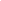 СТОИМОСТЬ ТУРАСТОИМОСТЬ ТУРА Взрослые в 2/3-местном номере359  Программа тура  Программа тура 1 день Встреча группы на Витебском вокзале в Световом зале на 2-м этаже в 11:30. Отправление во Львов из Санкт-Петербурга поездом № 47 в 12:45/ из Москвы поездом №73 в 15:52 (номер поезда просьба уточнять). 2 деньПрибытие во Львов в 15:30/14:39. Посадка в автобус. Транзит по территории Украины. Прохождение венгерской границы. Ночь в транзитном отеле. 3 деньЗавтрак. Переезд в Мишкольц-Тапольца. Посещение подземного грота горы Верхедь – пещерной купальни в Мишкольц-Тапольце.(вх .билеты доп.плата). Переезд в Эгер, город венгерского барокко. Обзорная экскурсия. Переезд в «Долину красавиц», где предлагается ужин в национальной чарде + дегустация вин (доп.плата). Переезд в Будапешт. Для желающих катание на корабликах по Дунаю (доп. плата). Ночь в отеле. 4 деньЗавтрак. Обзорная экскурсия по Будапешту. Свободное время. По желанию посещение купален «Сечении» (доп. плата). Ночь в отеле в Будапеште. 5 деньЗавтрак. Свободный день в Будапеште для посещения музеев и купален. За доп. плату предлагается: экскурсия в Вену или экскурсия в Излучину Дуная с посещением городов Сэнтэндрэ, Эстергом и Вышеградской крепости с обедом и дегустацией вин . 6 деньЗавтрак. Освобождение номеров. Свободный день в Будапеште для посещения музеев и купален. В 18:00 выезд из Будапешта. Ночь в транзитном отеле на территории Венгрии. 7 деньЗавтрак. Переезд во Львов. Экскурсионная прогулка по городу. Посадка на поезд № 48 Львов-СПб, отправление в 23:00. Для отправляющихся в Москву – ночь в отеле во Львове (доп. плата). 8 день День в пути (для уехавших в СПб). 08:11 - отправление поезда №74 Львов-Москва.  9 день Прибытие в Санкт-Петербург на Витебский вокзал в 05:45 /Прибытие в Москву в 09:08.В стоимость тура входит:размещение в отелях 3*  в Будапеште (1 ночь), в Вене( 2 ночи) проживание в отелях туркласса 2*, удобство WC и душ в номере (4 ночи)завтраки в отелях обзорные экскурсии по программе без входных билетов на платные объектыавтобусное обслуживание, услуги гида и сопровождающего Дополнительно оплачивается (у.е.)Дополнительно оплачивается (у.е.)Дополнительно оплачивается (у.е.)Дополнительно оплачивается (у.е.)взр.дети 12-17дети 6-11консульский сбор на визу (срок подачи документов не позднее 14 дней) 505050медицинская страховка999страховка от невыезда 151515доплата за одноместное проживание в отелях105105105ж/д билеты: Москва/СПб - Брест - Москва/СПбж/д билеты: Москва/СПб - Брест - Москва/СПбж/д билеты: Москва/СПб - Брест - Москва/СПбж/д билеты: Москва/СПб - Брест - Москва/СПбпроезд на общественном транспортепроезд на общественном транспортепроезд на общественном транспортепроезд на общественном транспортедополнительная ночь во Львовеот 25от 25от 25Дополнительные экскурсии, входные билеты на все платные объекты (в национальной валюте)Дополнительные экскурсии, входные билеты на все платные объекты (в национальной валюте)Дополнительные экскурсии, входные билеты на все платные объекты (в национальной валюте)Дополнительные экскурсии, входные билеты на все платные объекты (в национальной валюте)